Етикет казкових героївВікторина. 1 – 2 класи	Учитель. Сьогодні наша вікторина буде присвячена казкам.							- Чи любите ви казки?											- Які у вас улюблені казки?											- Чому ви любите саме ці казки?										- Чи добре ви пам’ятаєте казки?									 	Зараз ми це перевіримо. У нас є дві команди,які будуть змагатися. 	(Представлення команд).	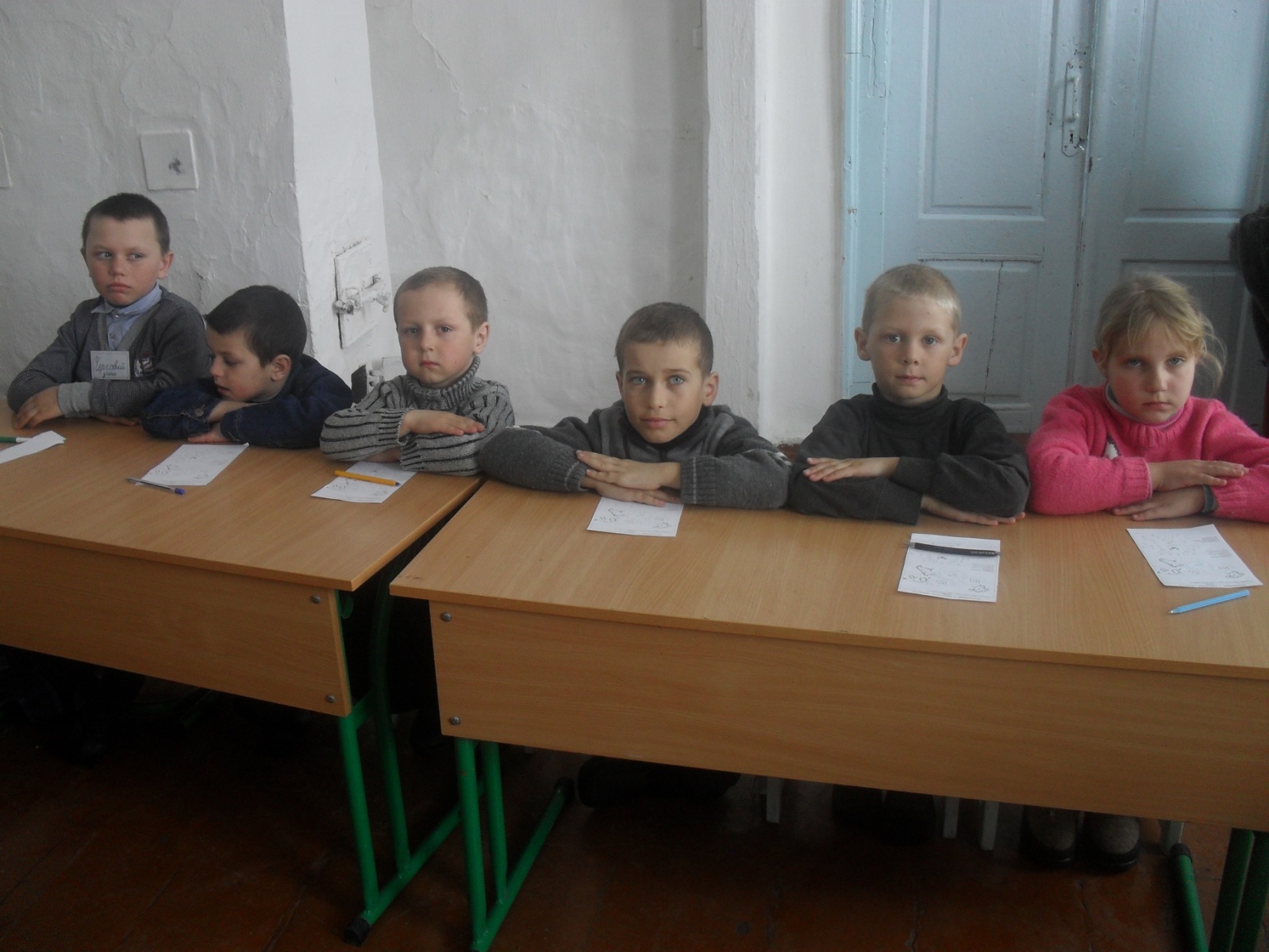 		  Завдання вікторини.										    І. Відгадування загадок.	Кожній команді загадуються по три загадки. Учні називають відгадку та казки,у яких «живе» ця 	тварина-відгадка.											1-а команда.												Довгі вуха, куций хвіст,											Невеличкий сам на зріст.											На городі побував,												Там капусти пожував.												Довгі лапки: скік та скік,											Ми погнались, а він втік.		(Заєць)					                              Казки: «Заєць і їжак», «Рукавичка» …										2-а команда												По полю та лісу гасає,												Овечок хапає та всіх лякає.		(Вовк)						                        	Казки: «Колобок», «Лисичка-сестричка та Вовк-панібрат» …							1-а команда 												Хоч у нього й шуба є,												Та як холод настає,												Він не їсть тоді не п’є,												І не ходить, не гуляє,												А у лігво спать лягає.			(Ведмідь)					                  	Казки: «Три ведмеді», «Солом’яний бичок» …									2-а команда												В темнім лісі проживає,											Довгий хвіст пухнастий має.											Їй на місці не сидиться,											А зовуть її …				(Лисиця)                                                                                           			Казки:	«Лисичка і Журавель», «Лисичка-сестричка» …								1-а команда												Коло бабусі													Сидить у кожусі,												Проти печі гріється,												Без водички миється.			(Кіт)						                       	 Казки: «Пан Коцький», «Котик і Півник» …										2-а команда												З рогами, а не бик,												Доять, а не корова.			(Коза)						                                  			Казки: «Коза-Дереза», «Дві кізочки» …	ІІ. З якої казки ці слова? Чого вчить ця казка?																									1-а команда								           			Бабусю! Піди у хижку,назмітай у засіці борошенця. А він з вікна – та на присьбу, а з 	присьби – та на землю,та й побіг дорогою. А лисичка його – гам! Та й проковтнула.(«Колобок»)									2-а команда											Я й не пила, я й не їла. А хто-хто у моїй хатці? Ніжками затопчу. І ведмідь гнав – не вигнав. 	Як ущипну – буде знак. («Коза-Дереза»)									1-а команда											Чим хата багата,тим і пригощу! Розмазала тоненько по тарілці. Високе горнятко з 	вузькою шийкою. Навіть не подякувала за гостину.(«Лисичка і Журавель»)									2-а команда											З одного берега. З другого берега. Через річку кладка. Зійшлися посередині. Попадали у 	воду.(«Про двох цапків»)	ІІІ. Бліц-опитування.												1. Хто прийшов до рукавички після Кабана-іклана? (мисливець) 					2. Як утік колобок? (Стрибнув з вікна – та на присьбу,а з присьби – та на землю,та й побіг 	дорогою) 														3. Хто вигнав Козу-Дерезу із зайчикової хатки? (Рак-неборак)						4. Хто наставив голос Вовкові,щоб він зміг перехитрити семеро козенят? (Коваль)			5. З ким товаришував собака Сірко? (З вовком)								6. Скільки діток було у Лисички? (Чотири дочки та один синок Пилипко.	ІV. Гра «Перетвори».												* Перетвори знаряддя для письма у швидку повноводну … (ручка - річка).				* Перетвори прудку маленьку тваринку на м’який хлібний виріб. (Білка - булка)	V. Казкові ребуси та лабіринти.										   (див. додаток)	Учитель. Ми побачили,що ви любите казки,тому що казкові герої потрапляють у цікаві 		пригоди,тому що у казках все закінчується добре: дружні,веселі та сміливі перемагають 	злих,лінивих та жадібних. А наша вікторина закінчилася так … 					(Оголошення результатів: перемогла дружба).		Етикет казкових героїв		           Вікторина. 1 – 2 класи